Приложение № 3 к извещению об осуществлении закупкиОписание объекта закупкиПоставка школьной мебели для МБОУ «Гимназия № 8» г. РубцовскаНаименование, функциональные, технические и качественные характеристики и количество поставляемого товара:*Дополнительная информация включена в описание объекта закупки в соответствии с пунктом 5 Правил использования каталога товаров, работ, услуг для обеспечения государственных и муниципальных нужд, утвержденных Постановлением Правительства РФ от 08.02.2017 № 145. Использование такой информации необходимо в связи с тем, что характеристики, указанные в КТРУ, не являются исчерпывающими и не позволяют точно определить качественные, функциональные и технические характеристики закупаемого товара, в описание характеристик товара указана дополнительная информация, которая необходима заказчику для дальнейшего удобства при использовании товара.**Картинка носит информационный характер и не является точным методом определение характеристик объекта закупки.Требования к качеству товара, качественным (потребительским) свойствам товара.Поставляемый Товар должен быть изготовлен из экологически чистого материала и не должен причинять вреда здоровью человека, а также должен соответствовать требованиям нормативных документов. Качество и безопасность поставляемого Товара должны соответствовать действующим стандартам, утвержденным в отношении данного вида Товара, и подтверждаться наличием сертификатов, обязательных для данного вида Товара, оформленных в соответствии с действующим российским законодательством. Товар должен соответствовать ГОСТ 22046-2016 «Мебель для учебных заведений. Общие технические условия», ТР ТС 025/2012. Технический регламент Таможенного союза «О безопасности мебельной продукции», ГОСТ 11015-93 «Межгосударственный стандарт. Столы ученические. Типы и функциональные размеры», ГОСТ 11016-93 «Стулья ученические. Типы и функциональные размеры», ГОСТ 16371-2014 «Мебель. Общие технические условия», ГОСТ 19917-2014 «Мебель для сидения и лежания. Общие технические условия».	Поставляемый товар должен быть новым товаром (товаром, который не был в употреблении, в ремонте, в том числе который не был восстановлен, у которого не была осуществлена замена составных частей, не были восстановлены потребительские свойства).Гарантийный срок товара должен составлять не менее 12 месяцев с момента подписания документа о приемке Товара, а в случае превышения указанного срока не менее срока, установленного производителем Товара. Если в течение гарантийного срока  Заказчиком будут выявлены недостатки, которые не были оговорены Поставщиком,  а также такие свойства, которые будут препятствовать нормальному использованию товара по назначению, то Заказчик вправе потребовать безвозмездного устранения недостатков товара за счет Поставщика собственными силами или с привлечением третьих лиц в срок не более тридцати календарных дней, со дня получения от Заказчика соответствующего уведомления за исключением случая, когда Поставщик, получивший от Заказчика Акт о недостатках поставленных товаров, без промедления заменит поставленный товар товаром надлежащего качества.№ п/пНаименование товара, КТРУХарактеристики товараЕд.изм.Количество1.Стол ученический КТРУ 31.01.12.122-00000004**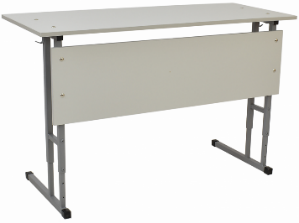 Количество крючков для портфеля/рюкзака: ≥ 2 штНаличие колесных опор: нетНаличие лотка/полки для письменных принадлежностей: нетРегулировка наклона столешницы: нетРегулировка по высоте: даРостовая группа: - 3 группа - 580 мм- 4 группа - 640 мм- 5 группа - 700 мм- 6 группа - 760 мм- 7 группа - 820 ммТип: ДвухместныйФорма столешницы: Прямоугольная*Дополнительная информация:металлический каркас из квадратной трубы не менее 25 х 25 мм с полимерным покрытием;размер столешницы не менее 1200 х 500 мм;наличие прямоугольного экрана;материал столешницы и экрана: ЛДСП толщиной не менее 22 мм;цвет столешницы и экрана – по согласованию с Заказчиком.шт1602.Стол ученический 31.01.12.122-00000004**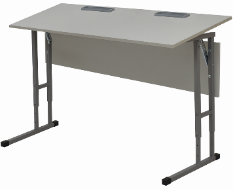 Количество крючков для портфеля/рюкзака: ≥ 2 штНаличие колесных опор: нетНаличие лотка/полки для письменных принадлежностей: даРегулировка наклона столешницы: даРегулировка по высоте: да- 3 группа - 580 мм- 4 группа - 640 мм- 5 группа - 700 мм- 6 группа - 760 мм- 7 группа - 820 ммТип: ДвухместныйФорма столешницы: Прямоугольная*Дополнительные характеристики:металлический каркас из квадратной трубы не менее 25 х 25 мм с полимерным покрытием;размер столешницы не менее 1200 х 500 мм;наличие прямоугольного экрана;материал столешницы и экрана: ЛДСП толщиной не менее 22 мм;цвет столешницы и экрана - по согласованию с Заказчиком.шт.803.Стул ученический31.01.11.150-00000021**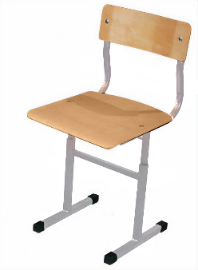 Вид материала спинки/сиденья: ФанераРегулировка по высоте: даРостовая группа: 1, 2, 3, 4, 5, 6, 7		Тип каркаса: Металлический*Дополнительные характеристики:Металлический каркас из квадратной трубы не менее 25 х 25 мм с полимерным покрытием, концы труб защищены пластмассовыми заглушками.Сиденье и спинка выполнены из гнуто-клееной фанеры, покрытой бесцветным лаком, крепятся к каркасу при помощи металлических вытяжных заклепок. Цвет по согласованию с заказчиком.ширина сиденья не менее 380 мм;высота спинки не менее 130 мм;ширина спинки не менее 380 мм.Высота регулирования до сиденья:1 группа - 260 мм2 группа - 300 мм3 группа - 340 мм4 группа - 380 мм5 группа - 420 мм6 группа - 460 мм7 группа - 500 ммшт.5104.Кресло офисное31.01.12.160-00000005**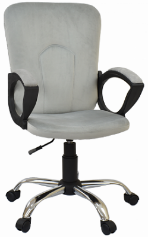 Вид материала обивки сидения: ТекстильВид материала обивки спинки: ТекстильНазначение: Для персоналаНаличие механизма регулировки по высоте: ДаНаличие подголовника: НетНаличие подлокотников: ДаНаличие подставки для ног: НетОртопедическое основание: НетРегулировка угла наклона: ДаТип каркаса: Металлический*Дополнительные характеристики:пластиковые подлокотники с мягкими накладками - наличие;газлифт, высота подъема от 46 см до 58 см;материал и цвет обивки – по согласованию с Заказчиком;толщина поролона сиденья – не менее 60 мм;высота спинки – не менее 580 мм;ширина спинки  - не менее 520 мм;глубина сиденья – не менее 440 мм;ширина сиденья – не менее 470 мм.Нагрузка на кресло - до 100 кг.шт.21